Table: Tutorial to Create and Place QR Code(s) on a PosterReferencesSmith C. 10 of the best free QR code generators in 2019. KnowTechie. https://knowtechie.com/best-qr-code-generator/ Published 2019. Accessed September 25, 2019.DeMuro R. How to scan a QR code with iPhone. https://youtu.be/LV0uP1iBBDk Published 2018. Accessed September 25, 2019.Basera B. SysTweak. 10 Best free barcode scanner apps for Android | QR code readers. https://blogs.systweak.com/10-best-barcode-scanner-apps-for-android/ Published 2019. Accessed September 25, 2019.StepsDetailsFind a free QR code generator online.I used The QR Code Generator but there are many others from which you may choose.1 Paste the URL of a blog page, website, or YouTube video link into The QR Code Generator and immediately a customized QR code will appear to be downed as an image file.  I did this twice for my poster to link to two separate blog entries to share as examples of my project in action. See examples below.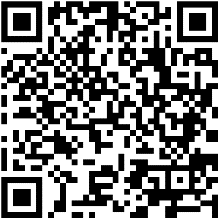 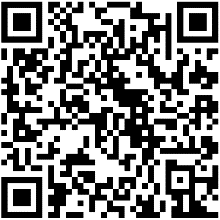 Place the QR image(s) on the poster.Strategically place the QR code(s) next to the prose describing a specific idea on the poster so that the readers can gain greater comprehension and/or see an example. Use the camera on your iPhone or QR scanner app on your android smart phone. iPhone: When using an iPhone camera, focus on the QR code and immediately a pop-up message will appear directing you to the website.2Use the camera on your iPhone or QR scanner app on your android smart phone. Android:   For android phones, there are many options for free QR and barcode scanner apps to download to your smart phone.3 These may be used in lieu of the camera function in the iPhone.Note: Both methods require high speed internet access to get to the webpage linked in the QR code.Test the QR image.  As with any technology, it is important to test it before launch to be sure that the QR image links to the webpage you intend.  